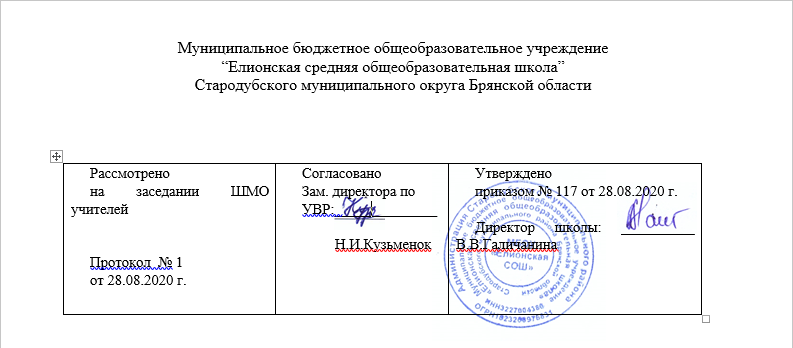 Рабочая программаначального общего образования по литературному чтению 1  класс      Составила учитель начальных классовБобылёва Ирина Ивановна2020 г.ПЛАНИРУЕМЫЕ РЕЗУЛЬТАТЫ ОСВОЕНИЯ УЧЕБНОГО ПРЕДМЕТАЛИЧНОСТНЫЕУ ученика будут сформированы:первоначальные представления о единстве и многообразии языкового и культурного пространства России;осознание роли языка и речи в жизни людей;умение эмоционально «проживать» текст, выражать свои эмоции;установка на здоровый образ жизни.Ученик получит возможность для формирования:МЕТАПРЕДМЕТНЫЕ РегулятивныеУченик научится:определять и формулировать цель деятельности на уроке с помощью учителя; ^> проговаривать последовательность действий на уроке;высказывать своё предположение (версию) на основе работы с материалом учебника; ^> работать по предложенному учителем плану;адекватно воспринимать оценку учителя.Ученик получит возможность научиться:в сотрудничестве с учителем ставить новые учебные задачи;преобразовывать практическую задачу в познавательную;планировать свое действие в соответствии с поставленной задачей и условиями ее реализации, в том числе во внутреннем плане;проявлять познавательную инициативу в учебном сотрудничестве;осуществлять итоговый и пошаговый контроль по результату.	ПОЗНАВАТЕЛЬНЫЕУченик научится:ориентироваться в учебнике (на развороте, в оглавлении, в условных обозначениях);находить ответы на вопросы в тексте, иллюстрациях; делать выводы в результате совместной работы класса и учителя; преобразовывать информацию из одной формы в другую: подробно пересказывать небольшие тексты;строить речевое высказывание в устной и письменной форме.Ученик получит возможность научиться:осуществлять расширенный поиск информации с использованием ресурсов библиотек и Интернета;  осознанно и произвольно строить речевое высказывание в устной и письменной форме.КОММУНИКАТИВНЫЕ:Ученик научится:оформлять свои мысли в устной и письменной форме (на уровне предложения или небольшого текста);  формулировать собственное мнение и позицию; ^> слушать и понимать речь других; ^> задавать вопросы;допускать возможность существования у людей различных точек зрения, в том числе не совпадающих с его собственной;учиться работать в паре, группе; выполнять различные роли (лидера, исполнителя).Ученик получит возможность научиться:учитывать и координировать в сотрудничестве отличные от собственной позиции других людей; учитывать разные мнения и интересы и обосновывать собственную позицию;задавать вопросы, необходимые для организации собственной деятельности и сотрудничества с партнером; адекватно использовать речевые средства для эффективного решения разнообразных коммуникативных задач. ПРЕДМЕТНЫЕ Ученик научится:воспринимать на слух художественный текст (рассказ, стихотворение) в исполнении учителя, учащихся;осмысленно, правильно читать целыми словами с элементами слогового чтения трудных слов (темп чтения - не менее 30 слов в минуту при чтении незнакомого текста);отвечать на вопросы учителя по содержанию прочитанного;приводить примеры произведений фольклора (пословицы, загадки, сказки);воспринимать на слух художественный текст (рассказ, стихотворение) в исполнении учителя, учащихся;осмысленно, правильно читать целыми словами с элементами слогового чтения трудных слов (темп чтения - не менее 30 слов вминуту при чтении незнакомого текста);отвечать на вопросы учителя по содержанию прочитанного;пересказывать небольшой текст своими словами и с опорой на картинку;различать элементы книги (обложка, оглавление, титульный лист, иллюстрация).различать элементы книги (обложка, оглавление, титульный лист, иллюстрация).Ученик получит возможность научиться:вести диалог в различных учебных и бытовых ситуациях общения, соблюдая правила речевого этикета, участвовать в диалоге при   обсуждении прослушанного/прочитанного произведения;  работать со словом (распознавать прямое и переносное значение слова, его многозначность), целенаправленно пополнять свой  активный словарный запас;ориентироваться в нравственном содержании прочитанного, осознавать сущность поведения героев, самостоятельно делатьвыводы, соотносить поступки героев с нравственными нормами; вести диалог в различных учебных и бытовых ситуациях общения, соблюдая правила речевого этикета, участвовать в диалоге при обсуждении прослушанного/прочитанного произведения;работать со словом (распознавать прямое и переносное значение слова, его многозначность), целенаправленно пополнять свой активный словарный запас;осмысливать эстетические и нравственные ценности художественного текста и высказывать собственное суждение.	отличать прозаический текст от поэтического.Содержание учебного предметаОбучение грамоте (92  ч)Добукварный    (подготовительный)  этап  (17 ч)Знакомство с учебником по литературному чтению. «Азбука» — первая учебная книга. Система условных обозначений. Речь устная и письменная. Предложение. Слово и предложение. Обозначение предложения схемой. Деление предложений на слова. Обозначение слов на схеме предложения. Составление предложений по схемам. Слог. Определение количества слогов в словах. Ударение. Нахождение ударного слога в слове. Звуки в окружающем мире и в речи. Звуки в словах. Распознавание на слух и выделение гласных звуков  из слов. Распознавание на слух и выделение согласных звуков  из  слов. Слог-слияние. Нахождение слияний согласного звука согласным с гласным в словах. Слого – звуковой анализ  слов м. Гласный звук [а], буквы А, а. Обучение чтению слов с буквой а. Знакомство с лентой букв.  Гласный звук о, буквы О, о. Упражнение в чтении гласной буквы о. Гласный звук и, буквы И, и. Упражнение в чтении. Понятие о многозначности слова. Гласный звук ы, буква ы. Разграничение звуков(и букв)[ы], [и];  ы, и). Гласный звук у, буквы У, у. Повторение изученных гласных звуков.	Букварный  (основной)  этап (63 ч) Согласные звуки н, н’, буквы Н, н. Согласные звуки с, с’, буквы С, с. Согласные звуки к, к’, буквы К, к. Согласные звуки т, т, буквы Т, т. Согласные звуки л, л, буквы Л, л. Согласные звуки р, р’, буквы Р, р. Согласные звуки в, в’, буквы В, в. Звук [йэ], [э] гласные буквы Е, е. Согласные звуки п, п’, буквы П, п. Согласные звуки м, м’, буквы М, м. Согласные звуки з, з’, буквы З, з. Сопоставление слогов и слов с буквами з и с. Согласные звуки б, б’, буквы Б, б.  Сопоставление слогов и слов с буквами б и п. Согласные звуки д, д’, буквы Д, д. Гласные буквы Я, я. Буква я в начале слов и после гласных в середине и на конце слов. Гласные буквы Я, я. Буква я — показатель мягкости предшествующего согласного звука в слоге-слиянии. Согласные звуки г, г’, буквы Г, г.  Сопоставление слогов и слов с буквами г и к. Мягкий согласный звук ч’, буквы Ч, ч.  Чтение слов с новой буквой, чтение предложений и коротких текстов. Мягкий согласный звук ч’, буквы Ч, ч. Чтение предложений с интонацией и паузами в соответствии со знаками препинания. Буква ь — показатель мягкости предшествующих согласных звуков. Твёрдый согласный звук ш, буквы Ш, ш. Сочетание ши. Твёрдый согласный звук ж, буквы Ж, ж. Сопоставление звуков ж и ш. Твёрдый согласный звук ж, буквы Ж, ж. Сопоставление звуков ж и ш. Гласные буквы Ё, ё. Буква ё — показатель мягкости предшествующего согласного звука в слоге-слиянии. Звук j’, буквы Й, й. Чтение слов с новой буквой, чтение предложений и коротких текстов. Согласные звуки х, х’, буквы Х, х.  Чтение слов с новой буквой, чтение предложений и коротких текстов. Гласные буквы Ю, ю. Буква ё в начале слов и после гласных в середине и на конце слов. Гласные буквы Ю, ю. Буква ё — показатель мягкости предшествующего согласного звука в слоге-слиянии. Твёрдый согласный звук ц, буквы Ц, ц. Чтение слов с новой буквой, чтение предложений и коротких текстов. Гласный звук э, буквы Э, э. Чтение слов с новой буквой, чтение предложений и коротких текстов. Мягкий глухой согласный звук щ’. Буквы Щ, щ. Чтение слов с новой буквой, чтение предложений и коротких текстов. Согласные звуки ф, ф’, буквы Ф, ф. Чтение слов с новой буквой, чтение предложений и коротких текстов. Мягкий и твёрдый разделительные знаки. Русский алфавит. Послебукварный  (заключительный этап) (12 ч)Как хорошо уметь читать. Е. Чарушин. «Как мальчик Женя научился говорить букву «р». Герои произведения. Чтение по ролям. Одна у человека мать; одна и родина. К. Ушинский. Наше Отечество. Анализ содержания текста. Определение главной мысли текста. Активизация и расширение словарного запаса. Наблюдения над значением слов. Пословицы и поговорки о Родине.История славянской азбуки. Поиск информации в тексте и на основе иллюстрации. Знакомство со старинной азбукой. Создание азбуки. В. Крупин. Первый букварь. Развитие осознанности и выразительности чтения на материале познавательного текста (В. Крупин. Первоучители словенские.) Поиск информации в тексте и на основе иллюстрации.А.С. Пушкин. Сказки.  Выставка книг.  Л.Н. Толстой. Рассказы для детей.  Нравственный смысл поступка. К.Д. Ушинский Рассказы для детей. Поучительные рассказы для детей. К.И. Чуковский. Телефон. Инсценирование стихотворения. Выставка книг К. Чуковского для детей. К.И. Чуковский. Путаница.  Небылица. Особенности стихотворения — небылицы. В.В. Бианки. Первая охота. Самостоятельное озаглавливание текста рассказа. С.Я. Маршак. Угомон. Дважды два. Приёмы заучивания стихотворений наизусть. М.М. Пришвин. Предмайское утро. Знакомство с текстом описанием. Дополнение текста — описания. М.М. Пришвин.  Глоток молока. Герой рассказа. Рассказ о герое рассказа. Стихи и рассказы русских поэтов и писателей: С. Маршак, А. Барто, В. Осеева. Сравнение стихотворений и рассказов. Весёлые стихи Б. Заходера. В. Берестова. Песенка — азбука. Выразительное чтение стихотворений. Проект: «Живая Азбука». Литературное чтение (40 ч)Вводный урок (1 ч)	Знакомство с учебником по литературному чтению. Система условных обозначений. Содержание учебника. Словарь.Жили-были буквы (7 ч)В. Данько «Загадочные буквы». Знакомство с названием раздела. Прогнозирование содержания раздела. Выставка книг по теме. Тема стихотворения. Заголовок. Характер героев (буквы). Выразительное чтение с опорой на знаки препинания.Литературная сказка. И. Токмакова «Аля, Кляксич и буква А». Характер героев (буквы). Выставка книг по теме. Тема стихотворения. Заголовок. Выразительное чтение с опорой на знаки препинания.С. Чёрный «Живая азбука», Ф. Кривин «Почему «а» поётся, а «б» нет». Тема стихотворения. Заголовок. Характер героев (буквы). Выставка книг по теме. Выразительное чтение с опорой на знаки препинания.Г. Сапгир «Про медведя», М. Бородицкая «Разговор с пчелой», И. Гамазкова «Кто как кричит?» Главная мысль. Характер героя произведения. Творческий пересказ: дополнение содержания текста. Заголовок. Рифма. Звукопись как приём характеристики героя. Главная мысль произведения. С. Маршак «Автобус номер двадцать шесть» Тема стихотворения. Заголовок. Характер героев (буквы). Выразительное чтение с опорой на знаки препинания. Из старинных книг. Творческая работа: волшебные превращения.Повторение и обобщение по теме: «Жили-были буквы». Проект «Город букв».Заучивание стихотворений наизусть. Конкурс чтецов».                       Сказки, загадки, небылицы (7 ч)Е. Чарушин «Теремок». Авторские сказки. Герои сказки. Главная мысль сказки.Знакомство с названием раздела. Прогнозирование содержания раздела. Выставка книг по теме. Рассказывание сказки на основе картинного плана. Выразительные средства языка. Выразительное чтение диалогов из сказки.Русская народная сказка «Рукавичка». Главная мысль сказки.  Сравнение народной и литературной сказок.Выставка книг по теме. Народные сказки. Герои сказки. Рассказывание сказки на основе картинного плана. Выразительные средства языка. Выразительное чтение диалогов из сказки. Загадки, песенки, потешки, небылицы. Сочинение загадок. Герои песенок. Настроение. Загадки. Тема загадок. Русские народные песенки. Выразительное чтение песенок. Русские народные потешки. Стишки и песенки из книги «Рифмы Матушки Гусыни». Английские народные песенки. Герои песенок. Потешки. Герои потешки. Чтение по ролям. Сравнение песенок. Настроение. Выразительное чтение песенок. Небылицы. Сочинение небылиц. А. С. Пушкин. Сказки. Главная мысль сказки. Сравнение народной и литературной сказок. Выразительные средства языка. Выразительное чтение диалогов из сказок. Русская народная сказка «Петух и собака». Народные сказки. Герои сказки. Рассказывание сказки на основе картинного плана. Главная мысль сказки. Выразительные средства языка. Выразительное чтение диалогов из сказки. Из старинных книг. Повторение и обобщение по теме «Сказки, загадки, небылицы».                  Апрель, апрель. 3венит капель! (5 ч)А. Майков «Ласточка примчалась», «Весна», А Плещеев «Сельская песенка». Прогнозирование содержания раздела.  Знакомство с названием раздела. Выставка книг по теме. Настроение. Развитие воображения, средства художественной выразительности: сравнение. Чтение наизусть стихотворения.Т. Белозёров «Подснежники», С. Маршак «Апрель». Средства художественной выразительности: сравнение. Настроение. Развитие воображения. Чтение наизусть стихотворения.Стихи-загадки И. Токмаковой, Л. Ульяницкой, Л. Яхнина, Е. Трутневой. Литературная загадка. Сочинение загадок. Наблюдение за ритмическим рисунком стихотворного текста. Запоминание загадок. Стихотворения В. Берестова, Р. Сефа. Произведения из старинных книг. Настроение. Развитие воображения, средства художественной выразительности: сравнение. Чтение наизусть стихотворения. Проект «Составляем азбуку загадок». Повторение и обобщение по теме: «Апрель, апрель, звенит капель». Сравнение стихов разных поэтов на одну тему. Выбор понравившихся, их выразительное чтение. Чтение наизусть стихотворений.                           И в шутку и всерьёз (7 часов)	И. Токмакова «Мы играли в хохотушки», Я. Тайц «Волк», Г. Кружков «РРРы».Знакомство с названием раздела. Прогнозирование содержания произведений раздела. Выставка книг по теме. Весёлые стихи для детей.  Авторское отношение к изображаемому. Звукопись как средство выразительности. Юмористические рассказы для детей. Заголовок — «входная дверь» в текст. Подбор другого заголовка. Герой юмористического рассказа. Чтение по ролям. Н. Артюхова «Саша - дразнилка».  Юмористические рассказы для детей. Заголовок — «входная дверь» в текст. Подбор другого заголовка. Герой юмористического рассказа. Чтение по ролям. Сравнение произведений на одну тему: сходство и различия. К. Чуковский «Федотка», О. Дриз «Привет»,  О. Григорьев «Стук». Весёлые стихи для детей.  Авторское отношение к изображаемому. Звукопись как средство выразительности.И. Токмакова «Разговор лютика и Жучка», И. Пивоварова «Кулинаки - пулинаки». Весёлые стихи для детей.  Авторское отношение к изображаемому. Звукопись как средство выразительности. М. Пляцковский «Помощник».  Юмористические рассказы для детей. Заголовок — «входная дверь» в текст. Подбор другого заголовка. Герой юмористического рассказа. Чтение по ролям. Произведения из старинных книг. Весёлые стихи для детей.  Юмористические рассказы для детей. Заголовок — «входная дверь» в текст. Подбор другого заголовка. Герой юмористического рассказа. Чтение по ролям. Повторение и обобщение по теме: «И в шутку и  всерьёз». Заучивание наизусть юмористических рассказов. Рассказывание.                            Я и мои друзья (7 ч)Ю. Ермолаев «Лучший друг», Е. Благинина «Подарок».Знакомство с названием раздела. Прогнозирование содержания раздела. Выставка книг по теме. Рассказы о детях. Заголовок — «входная дверь» в текст. План рассказа.В. Орлов «Кто первый», С. Михалков «Бараны» Нравственно-этические представления. Соотнесение содержания произведения с пословицами. Сравнение рассказа и стихотворения. Выразительное чтение. Р. Сеф «Совет», В. Берестов «В магазине игрушек»,  И. Пивоварова «Вежливый ослик», Я. Аким «Моя родня».  Тема произведений. Главная мысль. Нравственно-этические представления. Соотнесение содержания произведения с пословицами. Сравнение рассказа и стихотворения. Выразительное чтение. Заучивание наизусть. С. Маршак «Хороший день». Тема произведения. Главная мысль. Нравственно-этические представления. Соотнесение содержания произведения с пословицами. Сравнение рассказа и стихотворения. Выразительное чтение. М. Пляцковский «Сердитый дог Буль», Ю. Энтин «Про дружбу». Тема произведений. Главная мысль. Нравственно-этические представления. Соотнесение содержания произведения с пословицами. Сравнение рассказа и стихотворения. Выразительное чтение. Заучивание наизусть. Произведения из старинных книг. Д. Тихомиров «Мальчики и лягушки». Тема произведений. Главная мысль. Нравственно-этические представления. Соотнесение содержания произведения с пословицами. Сравнение рассказа и стихотворения. Выразительное чтение. Повторение и обобщение по теме: «Я и мои друзья».  Проект: «Наш класс – дружная семья», создание летописи класса.                О братьях наших меньших (6 ч)С. Михалков «Трезор», Р. Сеф «Кто любит собак…» Знакомство с названием раздела. Прогнозирование содержания раздела. Планирование работы учащихся и учителя по освоению содержания раздела. Выставка книг по теме. Стихотворения о животных. Выразительное чтение стихотворений. В. Осеева «Собака яростно лаяла», И. Токмакова «Купите собаку».  Событие рассказа. Поступок героя. Пересказ на основе иллюстрации. Стихотворение о животных. Выразительное чтение стихотворения.М. Пляцковский «Цап Царапыч», Г. Сапгир «Кошка». Художественный и научно-популярный тексты. Сравнение художественного и научно-популярного текстов. В. Берестов «Лягушата», В. Лунин «Никого не обижай». Стихотворения о животных. Выразительное чтение стихотворений. Д. Хармс «Храбрый Ёж», Н. Сладков «Лисица и Ёж». Сказки — несказки. Выразительное чтение. Произведения из старинных книг.Повторение и обобщение по теме: «О братьях наших меньших». Тематическое планированиеТематическое планирование  по литературному чтению    (40 часов)№п/пТематическое планированиеДата   по плануДата фактическиОбучение грамоте (92  ч)Добукварный    (подготовительный)  этап  (17 ч)1.Знакомство с учебником по литературному чтению. «Азбука» — первая учебная книга. Система условных обозначений.2.Речь устная и письменная. Предложение3.Слово и предложение. Обозначение предложения схемой. Деление предложений на слова. Обозначение слов на схеме предложения. Составление предложений по схемам.4.Слог. Определение количества слогов в словах.5.Ударение. Нахождение ударного слога в слове.6.Звуки в окружающем мире и в речи.7.Звуки в словах. Распознавание на слух и выделение гласных звуков  из слов. Распознавание на слух и выделение согласных звуков  из  слов.8.Слог-слияние. Нахождение слияний согласного звука согласным с гласным в словах. Слого – звуковой анализ  слов. 9.Повторение и обобщение пройденного  материала. 10.Гласный звук [а], буквы А, а. Обучение чтению слов с буквой а. Знакомство с лентой букв. 11.Гласный звук о, буквы О, о .Упражнение в чтении гласной буквы о.12.Гласный звук и, буквы И, и. Упражнение в чтении. Понятие о многозначности слова.13.Гласный звук ы, буква ы. Разграничение звуков (и букв) [ы], [и];  ы, и.14.Гласный звук у, буквы У, у.15.Гласный звук у, буквы У, у. 16.Повторение изученных гласных звуков.17.Повторение изученных гласных звуков. Букварный  (основной)  этап (63 ч)18.Согласные звуки н, н’, буквы Н, н. 19Согласные звуки н, н’, буквы Н, н. 20.Согласные звуки с, с’, буквы С, с. 21.Согласные звуки с, с’, буквы С, с.22.Согласные звуки к, к’, буквы К, к.23.Согласные звуки к, к’, буквы К, к.24.Согласные звуки т, т, буквы Т, т.25.Согласные звуки т, т, буквы Т, т.26Согласные звуки л, л, буквы Л, л27.Согласные звуки л, л, буквы Л, л28.Согласные звуки р, р’, буквы Р, р. 29.Согласные звуки р, р’, буквы Р, р30.Согласные звуки в, в’, буквы В, в.31.Согласные звуки в, в’, буквы В, в.32.Звук [йэ],[э] гласные буквы Е, е.33Звук [йэ],[э] гласные буквы Е, е.34.Согласные звуки п, п’, буквы П, п.35.Согласные звуки п, п’, буквы П, п.36.Согласные звуки п, п’, буквы П, п.37.Согласные звуки м, м’, буквы М, м.38.Согласные звуки м, м’, буквы М, м.39.Согласные звуки з, з’, буквы З, з. Сопоставление слогов и слов с буквами з и с.40.Согласные звуки з, з’, буквы З, з. Сопоставление слогов и слов с буквами з и с.41.Согласные звуки б, б’, буквы Б, б. Сопоставление слогов и слов с буквами б и п.42.Согласные звуки б, б’, буквы Б, б. Сопоставление слогов и слов с буквами б и п.43.Согласные звуки б, б’, буквы Б, б. Сопоставление слогов и слов с буквами б и п. 44.Согласные звуки д, д’, буквы Д, д.45.Согласные звуки д, д’, буквы Д, д.46.Согласные звуки д, д’, буквы Д, д. Сопоставление слогов и слов с буквами д и т.47.Гласные буквы Я, я. Буква я в начале слов и после гласных в середине и на конце слов.48.Гласные буквы Я, я. Буква я в начале слов и после гласных в середине и на конце слов.49.Гласные буквы Я, я. Буква я — показатель мягкости предшествующего согласного звука в слоге-слиянии. 50Согласные звуки г, г’, буквы Г, г. 51Согласные звуки г, г’, буквы Г, г. 52Сопоставление слогов и слов с буквами г и к.53.Мягкий согласный звук ч’, буквы Ч, ч. Чтение слов с новой буквой, чтение предложений и коротких текстов.54.Мягкий согласный звук ч’, буквы Ч, ч. Чтение слов с новой буквой, чтение предложений и коротких текстов.55.Мягкий согласный звук ч’, буквы Ч, ч. Чтение предложений с интонацией и паузами в соответствии со знаками препинания.56.Буква ь — показатель мягкости предшествующих согласных звуков.57.Буква ь — показатель мягкости предшествующих согласных звуков. 58.Твёрдый согласный звук ш, буквы Ш, ш. Сочетание ши.59.Твёрдый согласный звук ш, буквы Ш, ш. Сочетание ши.60.Твёрдый согласный звук ш, буквы Ш, ш. Сочетание ши.61.Твёрдый согласный звук ж, буквыЖ, ж. Сопоставление звуков ж и ш.62.Твёрдый согласный звук ж, буквыЖ, ж. Сопоставление звуков ж и ш.63.Гласные буквы Ё , ё. Буква ё в начале слов и после гласных в середине и на конце слов.64Гласные буквы Ё, ё. Буква ё в начале слов и после гласных в середине и на конце слов.65.Гласные буквы Ё, ё. Буква ё — показатель мягкости предшествующего согласного звука в слоге-слиянии. 66.Звук й’, буквы Й, й. Чтение слов с новой буквой, чтение предложений и коротких текстов.67.Согласные звуки х, х’, буквы Х, х.Чтение слов с новой буквой, чтение предложений и коротких текстов.68.Согласные звуки х, х’, буквы Х, х.Чтение слов с новой буквой, чтение предложений и коротких текстов.69.Гласные буквы Ю, ю. Буква ё в начале слов и после гласных в середине и на конце слов. 70.Гласные  буквы Ю, ю. Буква ё в начале слов и после гласных в середине и на конце слов.71.Гласные буквы Ю, ю. Буква ё — показатель мягкости предшествующего согласного звука в слоге-слиянии.72.Твёрдый согласный звук ц, буквы Ц, ц.Чтение слов с новой буквой, чтение предложений и коротких текстов.73.Твёрдый согласный звук ц, буквы Ц, ц.Чтение слов с новой буквой, чтение предложений и коротких текстов. 74.Гласный звук э, буквы Э, э.Чтение слов с новой буквой, чтение предложений и коротких текстов.75.Гласный звук э, буквы Э, э.Чтение слов с новой буквой, чтение предложений и коротких текстов.76.Мягкий глухой согласный звук щ’. Буквы Щ, щ.Чтение слов с новой буквой, чтение предложений и коротких текстов.77.Мягкий глухой согласный звук щ’. Буквы Щ, щ.Чтение слов с новой буквой, чтение предложений и коротких текстов. 78.Согласные звуки ф, ф’, буквы Ф, ф. Чтение слов с новой буквой, чтение предложений и коротких текстов.79.Мягкий и твёрдый разделительные знаки.80.Русский алфавит.Послебукварный  (заключительный этап) (12 ч)81.Как хорошо уметь читать.Е. Чарушин. Как мальчик Женя научился говорить букву «р». Герои произведения. Чтение по ролям. 82.Одна у человека мать; одна и родина. К. Ушинский. Наше Отечество. Анализ содержания текста. Определение главной мысли текста. Активизация и расширение словарного запаса. Наблюдения над значением слов. Пословицы и поговорки о Родине83.История славянской азбуки. Развитие осознанности и выразительности чтения на материале познавательного текста (В. Крупин. Первоучители словенские.) Поиск информации в тексте и на основе иллюстрацииВ. Крупин. Первый букварь. Поиск информации в тексте и на основе иллюстрации. Знакомство со старинной азбукой. Создание азбуки83.А.С. Пушкин. Сказки. Выставка книг.84Л.Н. Толстой. Рассказы для детей. Нравственный смысл поступка85.К.Д. Ушинский Рассказы для детей. Поучительные рассказы для детей86.К.И. Чуковский. Телефон. Инсценирование стихотворения. Выставка книг К. Чуковского для детейПутаница. Небылица. Особенности стихотворения87.В.В. Бианки. Первая охота. Самостоятельное  озаглавливание текста рассказа88.С.Я. Маршак. Угомон. Дважды два. Приёмы заучивания стихотворений наизусть89.М.М. Пришвин. Предмайское утро. Знакомство с текстом описанием. Дополнение текста — описания. Глоток  молока. Герой рассказа. Рассказ о герое рассказа90.Стихи и рассказы русских поэтов и писателей: С. Маршак, А. Барто, В. Осеева. Сравнение стихотворений и рассказов91.Весёлые стихи Б. Заходера. В. Берестова. Песенка — азбука. Выразительное чтение стихотворений92.Проект: «Живая Азбука»№ п/пТематическое планированиеДата по плануДатафактическиВводный урок (1 ч)1.Знакомство с учебником по литературному чтению. Система условных обозначений. Содержание учебника. Словарь.Жили-были буквы (7 ч)2В. Данько «Загадочные буквы». Знакомство с названием раздела. Прогнозирование содержания раздела. Выставка книг по теме. Тема стихотворения. Заголовок. Характер героев (буквы). Выразительное чтение с опорой на знаки препинания3.Литературная сказка. И. Токмакова «Аля, Кляксич и буква А». Характер героев (буквы). Выставка книг по теме. Тема стихотворения. Заголовок. Выразительное чтение с опорой на знаки препинания.4.С. Чёрный «Живая азбука», Ф. Кривин «Почему «а» поётся, а «б» нет». Тема стихотворения. Заголовок. Характер героев (буквы).  Выставка книг по теме. Литературная сказка.  Выразительное чтение с опорой на знаки препинания.5.Г. Сапгир «Про медведя»,  М. Бородицкая «Разговор с пчелой»,  И. Гамазкова  «Кто как кричит?». Главная мысль. Характер героя произведения. Творческий пересказ: дополнение содержания текста. Заголовок. Рифма. Звукопись как приём характеристики героя. Главная мысль произведения. 6.С. Маршак  «Автобус номер двадцать шесть». Тема стихотворения. Заголовок. Характер героев (буквы). Выразительное чтение с опорой на знаки препинания. 7.Из старинных книг. Творческая работа: волшебные превращения.8.Повторение и обобщение по теме:  «Жили – были буквы». Проект «Город букв». Заучивание стихотворений наизусть. Конкурс чтецов.Сказки, загадки, небылицы (7 ч)9. Е. Чарушин «Теремок»Знакомство с названием раздела. Прогнозирование содержания раздела. Выставка книг по теме. Авторские сказки. Герои сказки. Рассказывание сказки на основе картинного плана. Главная мысль сказки. Выразительные средства языка. Выразительное чтение диалогов из сказки.10. Русская народная сказка «Рукавичка». Главная мысль сказки. Сравнение народной и литературной сказок.Выставка книг по теме. Народные сказки. Герои сказки. Рассказывание сказки на основе картинного плана. Выразительные средства языка. Выразительное чтение диалогов из сказки.11.Загадки, песенки, потешки, небылицы.Загадки. Тема загадок. Сочинение загадок. Русские народные песенки. Герои песенок. Настроение. Выразительное чтение песенок12.Стишки и песенки из книги «Рифмы Матушки Гусыни» Потешки. Герои потешки. Чтение по ролям. Английские народные песенки. Герои песенок. Сравнение песенок. Настроение. Выразительное чтение песенок. Небылицы. Сочинение небылиц.13.А. С. Пушкин. Сказки. Главная мысль сказки. Сравнение народной и литературной сказок. Выразительные средства языка. Выразительное чтение диалогов из сказок.14. Русская народная сказка «Петух и собака».Народные сказки. Герои сказки. Рассказывание сказки на основе картинного плана. Главная мысль сказки. Выразительные средства языка. Выразительное чтение диалогов из сказки.15.Из старинных книг. Повторение и обобщение по теме: «Сказки, загадки, небылицы».Апрель, апрель. 3венит капель! (5 ч)16.А. Майков «Ласточка примчалась», «Весна», А Плещеев «Травка зеленеет». Знакомство с названием раздела. Прогнозирование содержания раздела. Выставка книг по теме. Настроение. Развитие воображения, средства художественной выразительности: сравнение. Чтение наизусть стихотворения.17.Т. Белозёров «Подснежники», С. Маршак «Апрель». Настроение. Развитие воображения. Средства художественной выразительности: сравнение. Чтение наизусть стихотворения.18.Стихи-загадки И. Токмаковой, Л. Ульяницкой, Л. Яхнина, Е. Трутневой.Литературная загадка. Сочинение загадок. Наблюдение за ритмическим рисунком стихотворного текста. Запоминание загадок.19.Стихотворения В. Берестова, Р. Сефа. Произведения из старинных книг. Настроение. Развитие воображения, средства художественной выразительности: сравнение. Чтение наизусть стихотворения.  Проект «Составляем азбуку загадок»20.Повторение и обобщение по теме: «Апрель, апрель, звенит капель». Сравнение стихов разных поэтов на одну тему, выбор понравившихся, их выразительное чтение. Чтение наизусть стихотворений.И в шутку и всерьёз (7 часов)21.И. Токмакова «Мы играли в хохотушки», Я. Тайц «Волк», Г. Кружков «РРРы».Знакомство с названием раздела. Прогнозирование содержания произведений раздела. Выставка книг по теме. Весёлые стихи для детей.  Авторское отношение к изображаемому. Звукопись как средство выразительности.Юмористические рассказы для детей. Заголовок — «входная дверь» в текст. Подбор другого заголовка. Герой юмористического рассказа. Чтение по ролям. 22.Н. Артюхова «Саша - дразнилка». Юмористические рассказы для детей. Заголовок — «входная дверь» в текст. Подбор другого заголовка. Герой юмористического рассказа. Чтение по ролям. Сравнение произведений на одну тему: сходство и различия.23.К. Чуковский «Федотка», О. Дриз «Привет», О. Григорьев «Стук»,  Пивоварова «Кулинаки - пулинаки».Весёлые стихи для детей.  Авторское отношение к изображаемому. Звукопись как средство выразительности.24.К. Чуковский «Телефон»Весёлые стихи для детей.  Авторское отношение к изображаемому. Звукопись как средство выразительности.25.М. Пляцковский «Помощник». Юмористические рассказы для детей. Заголовок — «входная дверь» в текст. Подбор другого заголовка. Герой юмористического рассказа. Чтение по ролям.26.Произведения из старинных книг. Повторение и обобщение по теме: «И в шутку и  всерьёз» Рассказывание. Заучивание наизусть юмористических рассказов. Весёлые стихи для детей. Юмористические рассказы для детей. Заголовок — «входная дверь» в текст. Подбор другого заголовка. Герой юмористического рассказа. Чтение по ролям.27.Итоговая промежуточная аттестация                            Я и мои друзья (7 ч)28.Ю. Ермолаев «Лучший друг», Е. Благинина «Подарок».Знакомство с названием раздела. Прогнозирование содержания раздела. Выставка книг по теме. Рассказы о детях. Заголовок — «входная дверь» в текст. План рассказа.29.В. Орлов «Кто первый», С. Михалков «Бараны», Р. Сеф «Совет».  Нравственно-этические представления. Соотнесение содержания произведения с пословицами. Сравнение рассказа и стихотворения. Выразительное чтение.30.В. Берестов «В магазине игрушек», И. Пивоварова «Вежливый ослик», Я. Аким « Моя родня». Тема произведений. Главная мысль. Нравственно-этические представления. Соотнесение содержания произведения с пословицами. Сравнение рассказа и стихотворения. Выразительное чтение. Заучивание наизусть31.С. Маршак «Хороший день».Тема произведения. Главная мысль. Нравственно-этические представления. Соотнесение содержания произведения с пословицами. Сравнение рассказа и стихотворения. Выразительное чтение. 32.М. Пляцковский «Сердитый дог Буль», Ю. Энтин «Про дружбу». Тема произведений. Главная мысль. Нравственно-этические представления. Соотнесение содержания произведения с пословицами. Сравнение рассказа и стихотворения. Выразительное чтение. Заучивание наизусть.33.Произведения из старинных книг. Д. Тихомиров «Мальчики и лягушки». Тема произведений. Главная мысль. Нравственно-этические представления. Соотнесение содержания произведения с пословицами. Сравнение рассказа и стихотворения. Выразительное чтение.34.Повторение и обобщение по теме: «Я и мои друзья». Проект: «Наш класс – дружная семья», создание летописи класса.                О братьях наших меньших (6 ч)35.С. Михалков «Трезор», Р. Сеф «Кто любит собак…» Знакомство с названием раздела. Прогнозирование содержания раздела. Планирование работы учащихся и учителя по освоению содержания раздела. Выставка книг по теме. Стихотворения о животных. Выразительное чтение стихотворений.36.В. Осеева «Собака яростно лаяла», И. Токмакова «Купите собаку». Событие рассказа. Поступок героя. Пересказ на основе иллюстрации. Стихотворение о животных. Выразительное чтение стихотворения.37.М. Пляцковский «Цап Царапыч», Г. Сапгир «Кошка» Художественный и научно-популярный тексты. Сравнение художественного и научно-популярного текстов.38.В. Берестов «Лягушата», В. Лунин «Никого не обижай» Стихотворения о животных. Выразительное чтение стихотворений.39.Д. Хармс «Храбрый Ёж», Н. Сладков «Лисица и Ёж». Сказки — несказки.  Выразительное чтение.40.Произведения из старинных книг. Повторение и обобщение по теме: «О братьях наших меньших». 